В  Катон-Карагайском районном суде проведен семинар.Катон-Карагайском районном суде  09.06.2020 года   проведен онлайн -семинар по обсуждению Послания Президента Республики Казахстан.В мероприятии приняли участие сотрудники отдела полиции и специалисты суда.Заведующая канцелярией Жансултанова Э.К.  акцентировала  внимание на один из приоритетов Послания, где Главой государства отмечено о необходимости продолжения работы проведения реформ в судебной системе, направленной на повышение доверия граждан к судебной системе с целью реализации гражданами конституционных прав, направленных на защиту их законных интересов. Кроме того она отметила  об активном внедрении в судах новых информационных технологий, позволяющих значительно ускорить процессы отправления правосудия, обеспечить доступность, прозрачность и гласность судебного разбирательства дел. Открытость, оперативное реагирование на конструктивные запросы граждан являются главными приоритетами в деятельности государственных органов, которая  приведет к  эффективной реализации данного Послания.В заключении мероприятия участники обменялись мнениями.Пресс-служба Катон-Карагайского районного  суда.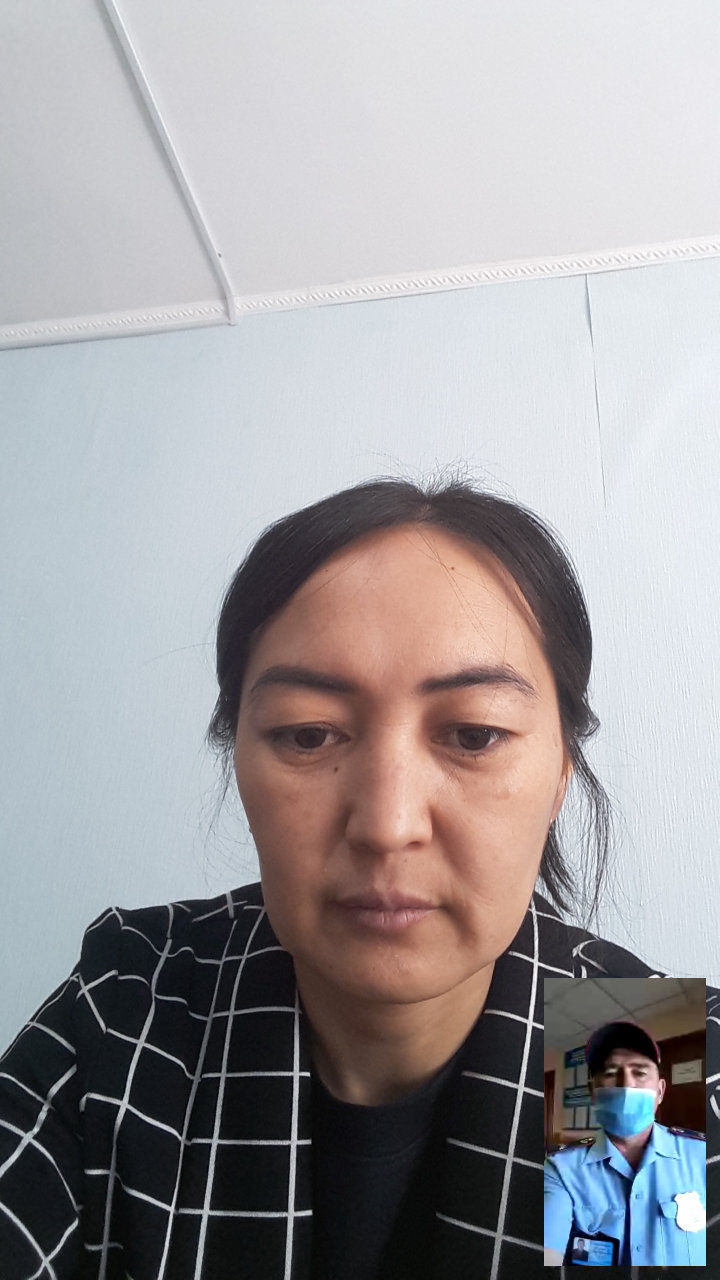 